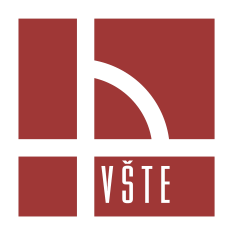 Vysoká škola technická a ekonomická v Českých BudějovicíchOkružní 10, 370 01  České BudějoviceŽÁDOST O PŘIDĚLENÍ INTERNÍHO GRANTU1. Název interního grantu: Projekce a realizace speciální učebny pro předměty z managementu s možností využití i dalších předmětů	Katedra: Ekonomiky a managementu2. Hlavní řešitel: 	Kmecová Iveta, Ing., PhD. 	Katedra ekonomiky a managementu 	e-mail: kmecova@mail.vstecb.cz			tel.: +420 725819144	Dvořáková Lenka, Ing.	Katedra ekonomiky a managementu	e-mail: dvorakova@mail.vstecb.cz			tel.: +420 774 414 2383. Spoluřešitelé: 	Jan Váchal, prof., Ing., CSc. 	e-mail: vachal@mail.vstecb.cz			tel: +420 725 552 908	Jarmila Straková, Ing., Ph. D. 	e-mail: strakova@mail.vstecb.cz			tel: +420 387 842 1064. Anotace:Ve vztahu k vysokoškolskému vzdělávání se v současné době řeší kvalita výuky a s tím souvisí i pohled na formu vzdělávání. Modernizace vysokých škol by neměla spočívat jen na materiálně-technickém vybavení, ale zejména na efektivním zapojení těchto pomůcek do každodenní výuky. Inovace v procesu učení je nezbytná, neboť učí studenty tvořivě a kriticky myslet, rozvíjet jejich schopnosti a řešit problémy. Vysoká škola se vyznačuje takovými vlastnostmi jako je otevřenost, přístupnost, flexibilita, různorodost, kvalita, inovativnost, soutěživost, měřitelnost a spolupráce s veřejnou správou či podnikatelským sektorem, proto by nedílnou součástí vysokoškolského vzdělávání mělo být zapojení simulace reálného prostředí do výchovně-vzdělávacího procesu. Projekt si klade za cíl inovovat výuku v předmětech Podnikové řízení I., Podnikové řízení II., Strategický management, Personální management a Krizový management v souladu s požadavky uživatelské praxe. Hlavní přínos navrženého projektu lze spatřovat v praktickém prohloubení teoretických znalostí a osvojení si základních manažerských dovedností na taktické i strategické úrovni řízení podniku. Snahou je naučit studenta jak podnik prakticky řídit v oblasti podnikového řízení, strategického, personálního a krizového managementu. Tato učebna může sloužit nejen pro předměty z managementu, ale i pro předměty z marketingu, cestovního ruchu, informatiky apod. Výstupem z projektu bude vypracování projektového záměru pro speciální učebnu manažerských předmětů s ideovým vymezením jednotlivých problematik organizace a řízení podniku se zvýšením důrazem na stavební, dopravní a strojírenské podniky. Součástí výstupu bude zpracování rámcových osnov praktických cvičení pro jednotlivé předměty z managementu včetně zabezpečení odborné literatury z tuzemska i zahraničí. Zpracovaný projektový záměr může sloužit také jako podklad 2. etapy výstavby laboratoří na VŠTE.5. Konkrétní výstupy:projektový záměr speciální učebny pro výuku manažerských předmětů,rámcové osnovy pro vybrané předměty z managementu,návrh tuzemské i zahraniční literatury.6. Přínos k rozvoji VŠTE:prohloubení teoretických znalostí a jejich skloubení s praktickými znalostmi,zvýšení praktických dovedností studentů,průběžná inovace předmětu o nové poznatky z jednotlivých předmětů z managementu,zvýšení uplatnitelnosti absolventů na trhu práce.7. Cílová skupina:studenti řádného i kombinovaného studia na VŠTE,zahraniční studenti na VŠTE,účastníci celoživotního vzdělávání.8. Současný stav řešeného problému:V současné době není na VŠTE speciální učebna, která by splňovala kritéria pro výuku v oblasti managementu se zaměřením na týmovou práci a možností simulace konkrétních situací/činností, které reálně probíhají v podnicích.9. Cíle řešení:zvýšení efektivity procesu vyučování v předmětech managementu a naplnění výchovně-vzdělávacích cílů, zvýšení spokojenosti studentů jako důležité determinanty kvality výuky,upevnění teoretických znalostí prostřednictvím aktivní činnosti na cvičeních. 10. Harmonogram prací v roce 2015: květen 2015 – nákup odborné literatury,srpen 2015 – zpracování projektového záměru,říjen 2015 – vypracování rámcových osnov pro vybrané předměty z managementu a jejich konzultace.11. Rozpočet projektu: Specifikace položek (výpis plánovaných výdajů pro potřeby výběrového řízení pro referenta nákupu VŠTE):…………………………………..	Podpis hlavního řešiteleKategorieČástka [Kč]Dlouhodobý nehmotný majetek	Materiální náklady, včetně drobného majetku	20 000Služby a náklady nevýrobní	Osobní náklady	10 000